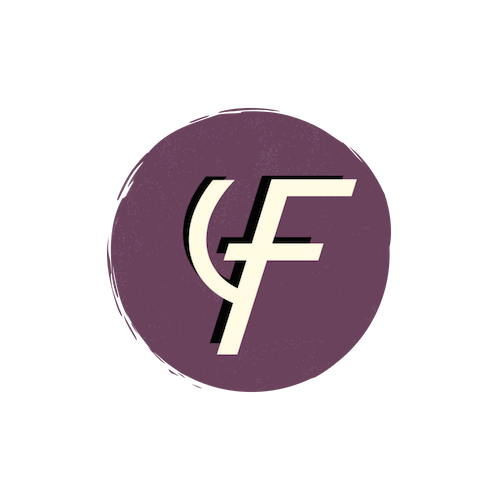 YOUNG & FREE SPONSOR INFOWHEN: JUNE 10-14, 2019Registration begins Monday, June 10 @ 2:00 p.m. Week ends Friday, June 14 @ 12 noonWHERE: Pinecrest Campground, 1252 Hwy C Fredericktown, MO 63645(573) 783-3534 (emergency purposes only please)WHAT’S PLANNED FOR YOUNG & FREE?Welcome to Young & Free (formerly known as Teen Camp)! We have some AMAZING things planned for this year and we’re excited you are planning to join us!  Some things will be the same, while others different.  For instance, our speakers will be Youth Pastors from the MO District NYI (Different) and students from MNU will lead us in communal worship (Same). Of course, there will be the usual things too: a great missionary, lots of games, breakout sessions, and much more!WHO CAN ATTEND?Young & Free is for all Jr. High and Sr. High students and recent 2019 graduates.  We understand that different local churches have different grade levels that they include in youth ministry.  Some begin with 6th graders and some with 7th or 8th graders.  The NYI Charter states that “Membership in Nazarene Youth International includes all persons participating in Nazarene youth ministry who choose to embrace our stated vision and values.”  Therefore we defer to local church guidelines for participation in Young & Free, but request that students at least be going into 6th grade for the 2019-2020 school year.WHO CAN SERVE AS A SPONSOR?We understand that many local churches may have difficulty in finding adult leaders who can serve during this week.  It is our request that each adult leader be at least one year removed from being a participant at camp before serving as an adult leader.  This creates a sense of separation between the age groups.  But if at all possible, please send other, older adult leaders along to support them as they serve.  Questions?  Please contact the camp director.WHAT’S MY COST?We know that in the past we have not charged sponsors to attend and serve during this event.  However, due to rising costs across the board, the Dist. NYI Council is requesting that the local church assist your sponsors with a minimal cost of $75 to help cover a portion of our $127 fee to Pinecrest.  Thank you in advance for your understanding.I’M COMING! NOW WHAT?	We have worked diligently to re-design our NYI website to make sure it is a “one stop shop” for everything you need to prepare for and register for Y&F.  Please go to www.monyi.org/camp to find all the pertinent links and forms necessary for this event.  All registrations for students and sponsors will be online and will allow our staff to better care for everyone. If you have any questions about the registration process, please contact the Camp Director.  And then, get connected with us on Facebook at https://www.facebook.com/monyiteencamp.  We’ll be sending out regular updates for you leading up to camp.  SPONSOR APPLICATION PROCESS:Online Sponsor Registration – Please complete this online at www.app.campdoc.com prior to May 18.Pastoral Recommendation Form – Please have your Lead Pastor complete this form, which is available at www.monyi.org/camp. Please email or mail the completed form to the Camp Director at the address listed below postmarked before May 18. Background Check – It is Missouri District policy that all sponsors of overnight events for youth under the age of 18 must have a valid background check within 2 years prior to the event. It is the local church's responsibility to ensure that an applicant has passed a background check. If you need assistance in obtaining a background check, please contact the District Office. They can process one for you for a minimal cost.  Any applicant who has not cleared a background check will not be allowed to serve as a volunteer at Young & Free.It is very important that all these forms be completed by May 18.  We understand there are last minute additions, but please help us prepare. If this process is not completed for each sponsor, we cannot allow you to stay with the students during camp.  This is for the protection of our district leadership, adult volunteers and our students.Please note: We need all churches sending students to camp to PLEASE provide an adult sponsor to stay with them.  We understand this is not always possible, but it is always best to have someone your students know to be there with them during this event.Prior to your arrival at Teen Camp, it is imperative that all volunteers review the new Missouri District NYI Handbook found at https://www.monyi.org/resources-docs.  It has guidelines for all of our district events starting on page 7.QUESTIONS?Please feel free to contact Pastor Richard Stout via his cell at 863-307-6782, his email at pastorrichard@hotmail.com, or snail mail at 1521 N Main St. Sikeston, MO 63801. Thank you for volunteering to serve as a sponsor for Young & Free!  There’s no way we could do this without you.  Be praying for camp.  We’ll be praying as well.  See you all soon!!